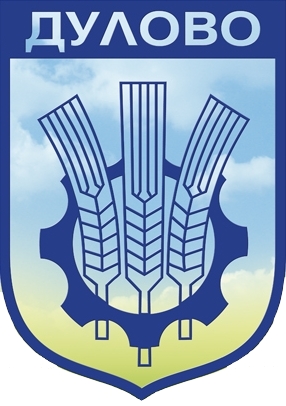 ОБЩИНА ДУЛОВООБЛАСТ СИЛИСТРА ============================================================                          7650 гр.Дулово,  ул. „Васил Левски” № 18, тел.: +35986423000, факс:+35986423020ДОПРЕДСЕДАТЕЛЯ НАОБЩИНСКИ СЪВЕТДУЛОВОДОКЛАДНА ЗАПИСКАот Д-Р ЮКСЕЛ АХМЕД – кмет на Община ДуловоОтносно: Приемане  на Наредба за изменение и допълнение  на Наредба №11 за определяне и администриране на местните такси и цени на услуги на територията на Община Дулово.УВАЖАЕМИ ДАМИ И ГОСПОДА ОБЩИНСКИ СЪВЕТНИЦИ,Наредба № 11  за определяне и администриране на местните такси и цени на услуги на територията на Община Дулово е подзаконов нормативен акт, приета на основание  чл.9  от Закона за местните данъци и такси(ЗМДТ). В резултат на  приети изменения и допълнения в някои разпоредби в  ЗМДТ, както и в Закона за училищно и предучилищно образование(ЗПУО), които пряко влияят върху текстовете на общинската наредба е необходимо тя да се актуализира.  За целта е разработен проект на Наредба за изменение и допълнение на Наредба №11, с която се изменят, допълват или отменят текстове. С актуализиране на Наредба № 11 за определяне и администриране на местните такси и цени на услуги на територията на Община Дулово и привеждането й в съответствие със Закона за местните данъци и такси и Закона за  предучилищното и училищно образование ще бъдат спазени принципите заложени в  чл.8 и чл.81 от ЗМДТ. На основание чл.26, ал.2 от Закона за нормативните актове  и във връзка с чл.77 от АПК, на заинтересованите лица е дадена възможност в срок от 30 дни да направят предложения и да изразят становища по проекта.	Във връзка с изложеното, предлагам на Общински съвет –Дулово да вземе следното Р Е Ш Е Н И Е:	На основание чл.21, ал.2 от Закона за местното самоуправление и местната администрация  и чл.8 от Закона за нормативните актове, Приема  Наредба за изменение и допълнение на  Наредба № 11 определяне и администриране на местните такси и цени на услуги на територията на Община Дулово, както следва:§ 1.  Чл.20, ал.1, т.1, т.2 и т.3 се изменят и допълват така:„Чл.20.(1)/изм. и доп. с Реш.№ 314/04.10.2013г.,  изм. и доп. с Реш.№ ……./.2017г. на ОбС-Дулово /    За ползване на детска ясла и детска градина родители или настойници дължат месечна такса,  която се формира по следния начин:
1.  / изм. с Реш.№ 78/26.04.2016г. на ОбС-Дулово /За деца, ползващи  детска ясла:  2.  /отм. с Реш.№83/27.11.2015г. на АС-Силистра, нова- с реш.  № 78/26.04.2016г., изм. с реш. №292/25.07.2017г., изм.  с Реш.№ ./.2017г. на ОбС-Дулово /     За 3 и 4-годишни деца, ползващи   детска градина: 3. /нова, с Реш.№ 314/04.10.2013г., отм. с  реш. № 78/26.04.2016г., нова-  с Реш.№ ./.2017г. на ОбС-Дулово / - За  деца в подготвителна група,  ползващи детска градина през  извън учебния период от 01 юни до 14 септември на съответната година: - За  деца в подготвителна група,  ползващи детска градина през  учебния период от 14 септември  до 31 май на съответната година: § 2. Чл.38   се изменя така: „Чл. 38. По производства за настаняване под наем се заплаща такса в размер на:1.  производства за настаняване под наем в жилищни имоти - 1,00 лв.2. производство по пренастаняване под наем в общинско жилище по искане на наемател - 2.00лв.3. производства за настаняване под наем в нежилищни имоти - 4,50 лв.”
Точките 4, 5 и 6 се отменят.
§ 3. Създава се нов чл.38 а:  „Чл. 38а. . /нов-  с Реш.№ ……/…2017г./При разпореждане с недвижими имоти общинска собственост, физическите и юридическите лица, придобили право на собственост, заплащат на Общината такса в размер на 2 % , изчислена върху стойността на :1. имота, обект на продажбата;2. ограниченото вещно право, което се учредява върху имота;3. по-скъпия имот при замяна;4. реалният дял, който получава лицето при делба.”		Приложение: Мотиви за изменение и допълнение на Наредба № 11 и Проект на Наредба № 11 за определяне и администриране на местните такси и цени на услуги на територията на Община Дулово.С уважение,Д-Р ЮКСЕЛ АХМЕДКмет на Община Дулово№Месечна таксагр.Дулово1.Разход за хранителни продукти  - „храноден”1,45 лв./ден№Месечна таксаОбщина Дулово1.Разход за хранителни продукти  - „храноден”2,00 лв./ден2.Разход за организация на работа - „постоянна”, независеща от броя на посещенията 3,00лв./месец№Месечна таксаОбщина Дулово1.Разход за хранителни продукти  - „храноден”2,00 лв./ден2.Разход за организация на работа  – „постоянна”, независеща от броя на посещенията 3,00лв./месец№Месечна таксаОбщина Дулово1.Разход за хранителни продукти  - „храноден”2,00 лв./ден